	Для приемки в эксплуатацию законченного ремонтом автомобильной дороги «Комсомольское – Яльчики – Буинск» - Байдеряково с ПК 03+50 до ПК 14+84 и с ПК 21+54 по 24+26 в Яльчикском районе Чувашской Республики назначить на 04 августа 2014 года рабочую комиссию в следующем составе: 	Левый Л.В. – первый заместитель главы администрации – начальник отдела образования и молодежной политики администрации Яльчикского района, председатель комиссии.	Члены комиссии:	Петров Н.П. – начальник отдела капитального строительства и жилищно – коммунального хозяйства администрации Яльчикского района;	Петров В.Н. – ведущий специалист – эксперт отдела капитального строительства и жилищно – коммунального хозяйства администрации Яльчикского района;	Сайкин В.В. – глава Яльчикского сельского поселения (по согласованию);	Сядуков В.В. – директор ООО «ДПМК «Яльчикское» (по согласованию).Глава администрацииЯльчикского района                                                                      Н.П.МиллинЧёваш РеспубликиЕлч.к район.Елч.к районадминистраций.ХУШУ  2014=? августён 01-м.ш. № 82 Елч.к ял.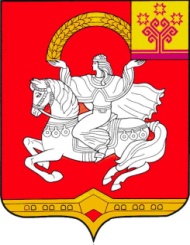 Чувашская  РеспубликаЯльчикский районАдминистрация Яльчикского района                 РАСПОРЯЖЕНИЕ      «01» августа 2014г. № 82 село Яльчики